Cards Multiples of 6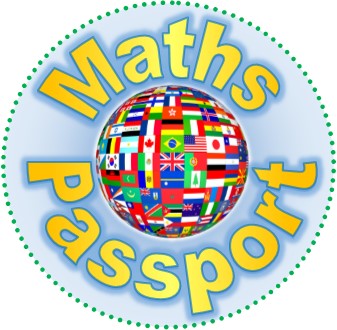 Cards Multiples of 6Cards Multiples of 6Cards Multiples of 6Cards Multiples of 6Cards Multiples of 6Cards Multiples of 6Cards Multiples of 6Cards Multiples of 6Cards Multiples of 6Cards Multiples of 6Cards Multiples of 6Cards Multiples of 6061218243036424854606672